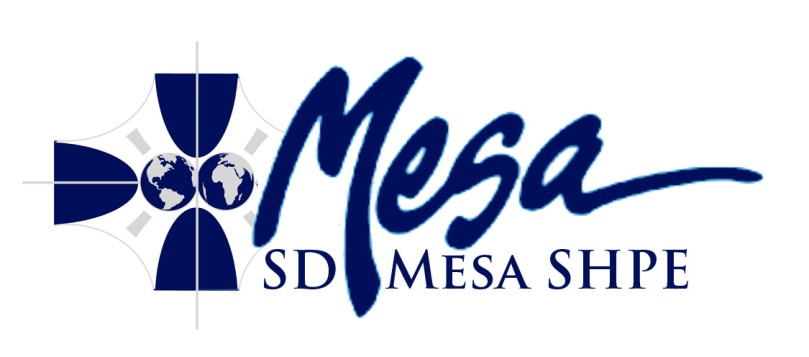 Agenda
San Diego Mesa SHPE Club
Wednesday, November 14th, 2012 2:00 PM
RM S-208Call To Order: Meeting officially commences.Roll Call: Roll call of officers is taken, and attendance sheet is passed around.Acceptance of AgendaAcceptance of Previous MinutesReports	President: Thomas Aristide	Vice President: Zeferino Rincon	Treasurer: Sean Ueda	Secretary: Robert Will	ICC Representative: Nate Falwell	Webmaster: Trevor ConleyPublic ForumDiscussion Items:Bridge Building Project Coordinator/Members: Robert WillFundraising: Zeferino RinconT-Shirts: Zeferino RinconWork Space: Zeferino Rincon"Punkin Chunkin": Thomas AristideFinal appreciationsAction Items:Walk on Water Competition ExpensesVista Print ExpensesRoundtable: Time for announcements, etc. No discussion at this timeRecap: The secretary will read off all important notes of the meetingAdjournment
ALL STUDENTS WELCOME TO ATTEND